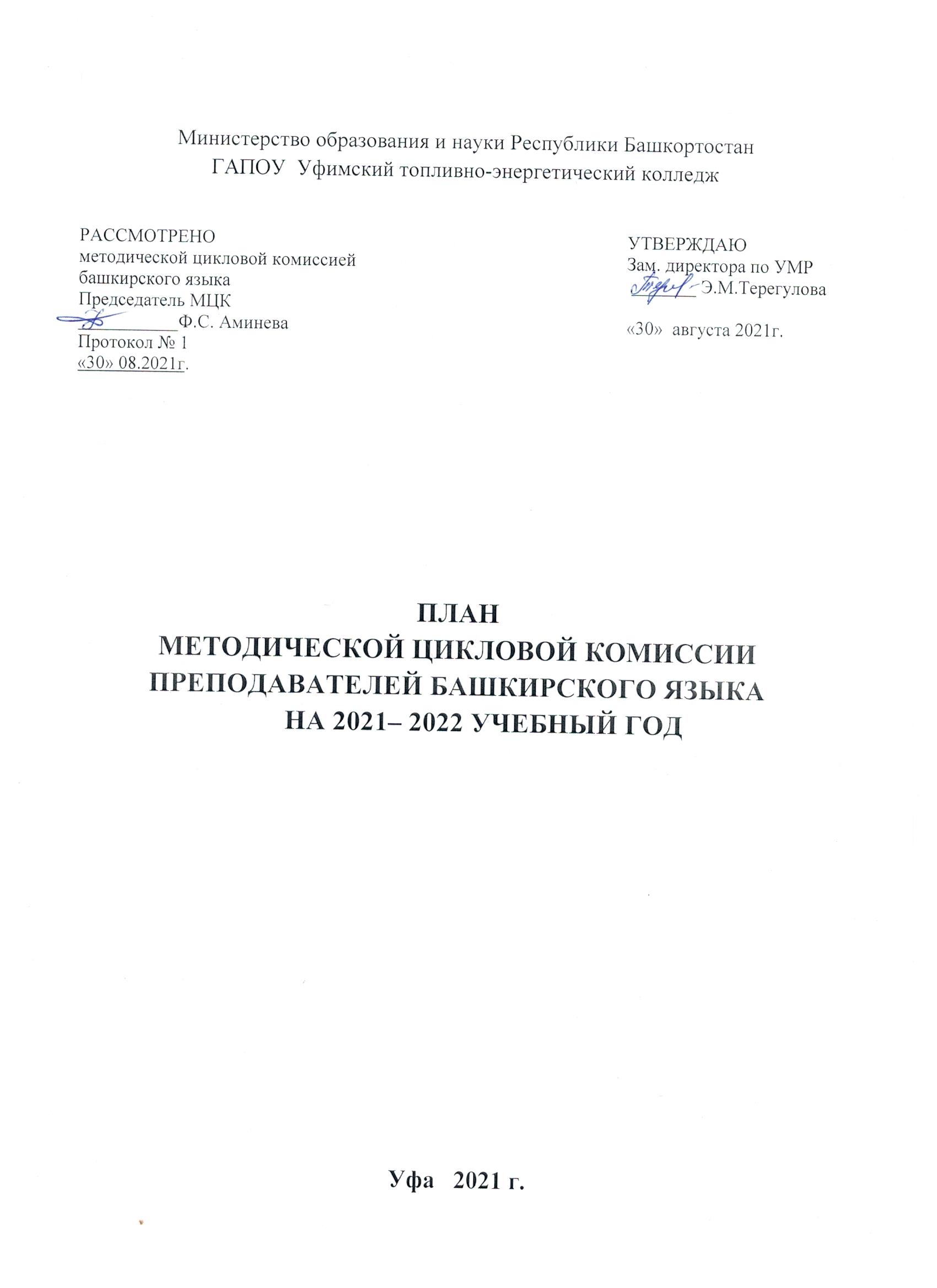 КАЧЕСТВЕННЫЙ СОСТАВ ПРЕПОДАВАТЕЛЕЙ  БАШКИРСКОГО ЯЗЫКА И ЛИТЕРАТУРЫЗА 2021-2022 ГОД                                     Приоритетные направления работы МЦК: Приоритетные направления развитияГАПОУ Уфимский топливно-энергетический колледж на 2021-2022 учебный годОпределить приоритетными направлениями развития ГАПОУ Уфимский топливно-энергетический колледж на 2021-2022 уч.год:продолжить работу над повышением качества образования в т.ч. в соответствии с требованиями WorldSkills Russia;активизировать работу по реализации  проекта Современная цифровая образовательная среда и активизация работы, в соответствии с указом президента РФ о цифровой трансформации в образовании, организация образовательного пространства открытой конвергентной сетевой среды, конвергентное образовательное пространство;продолжать развивать систему социального партнерства в условиях инновационного развития колледжа, вести мониторинг  трудоустройства выпускников колледжа;формировать и совершенствовать кадровый  потенциал для проведения обучения и оценки соответствующей квалификации по стандартам WSR;создать условия для проведения демонстрационного экзамена по актуализированным ФГОС;вовлекать обучающихся и педагогов в движение WorldSkills Russia и конкурсы профессионального мастерства;принимать участие в реализации инновационных образовательных проектах, грантах, усиление научно-исследовательской и творческой деятельности преподавателей и обучающихся, обеспечение положительных результатов в республиканских, всероссийских и международных олимпиадах, конкурсах и чемпионатах профессионального мастерства;вовлекать в различные формы наставничества обучающихся, преподавателей, работодателей  в том числе с применением лучших практик обмена опытом; образования с использованием дистанционных образовательных технологий;расширить перечень дополнительных образовательных программы для обучающихся и взрослого  населения;включить в ОПОП программу воспитания и календарный план по ВР;формировать  воспитательную  среду, обеспечить социальную адаптацию молодежи, гражданственность и патриотичность, вовлечь  обучающихся колледжа в кружковую деятельность, коллективы художественной самодеятельности, спортивные секции.Тема самообразования: Разработка методического пособия по  учебной дисциплине  Башкирский язык.ИНФОРМАЦИЯ О ПРОХОЖДЕНИИ АТТЕСТАЦИИ     ПОВЫШЕНИЕ КВАЛИФИКАЦИИ1.Учебная работа 2.Методическая работа3. РАБОТА ПО ПОВЫШЕНИЮ ПЕДАГОГИЧЕСКОГО МАСТЕРСТВА4. РАЗВИТИЕ НАУЧНО- ИССЛЕДОВАТЕЛЬСКОЙ РАБОТЫ, УЧАСТИЕ В ОЛИМПИАДАХ И КОНКУРСАХ ПРЕПОДАВАТЕЛЕЙ И ОБУЧАЮЩИХСЯ5.Мероприятия по оформлению и ремонту кабинета     Председатель   МЦК                                                                        Ф.С.Аминева   АМИНЕВА Ф.С.  Ф.С.Аминева активный участник Всероссийских и Межрегиональных научно-практических конференций в ИРО РБ, публикуется в журнале «Учитель Башкортостана» (2013г.№ 4,2021г. г., № 5 "Данлы уҡыу йорттарының береһе",в газете "Башкортостан" статья к 75-летию учебного заведения,2021г.1.Диплом за МОН РБ за участие в Республиканской олимпиаде по башкирскому языку среди СПО.         Призер -студент группы 2ПГ-1 Казбекова Сумбуль,2020г.; 2.Диплом  3 степени за хорошие показатели Республиканской олимпиаде по  истории и культуре Башкортостана, посвященной участию башкортостанцев в Великой Отечественной войне 1941-1945 годов в номинации "Моя семья в годы ВОВ". Призер- студент группы 2ТС-3,   Усманова Гульназ," 2020г.    3. Диплом за МОН РБ за участие в направлении "Видеоролик" Республиканского литературного марафона "Сто  поэтов Башкортостана" олимпиаде по башкирскому языку среди СПО. Призер -студент Рахимов Муртаза," группы 2ТС-13, 2020г. 4.Диплом 3 степени  МОН РБ  по учебной дисциплине ИКБ среди СПО РБ. Призер студент  Усманова Гульназ," группы 2ТС-13, 2020г.;    5.Диплом 3 степени  МОН РБ  в номинации "Мифтахетдин Акмула-великий башкирский поэт-просветитель. Республиканский конкурс чтецов "Живое слово"среди СПО РБ. Призер- студент Рахимов Муртаза," группы2ТС-13, 2021г.;6.Сертификат участника МОН РБ  в номинации "Мифтахетдин Акмула-великий башкирский поэт-просветитель. Республиканский конкурс чтецов "Живое слово"среди СПО РБ. Призер -студент Рахимов Муртаза," группы 2ТС-3, 2021г.;7.Сертификат участника МОН РБ  в номинации "Мифтахетдин Акмула-великий башкирский поэт-просветитель. Республиканский конкурс чтецов "Живое слово"среди СПО РБ. Призер -студент Галиаскаров Арслан группы 2В, 2021г.;  8.Сертификат за участие в очном этапе Всероссийского конкурса молодежных проектов "Наша история", прошедшем с 07 по 09 мая 2021года в городе Москве, студент группы 2ТС-3,   Усманова Гульназ,2021г.;    09.Сертификат за участие в  образовательно-деловой программе, прошедшей в  рамках очного этапа  Всероссийского конкурса молодежных проектов "Наша история"08 мая 2021года в городе Москве. Призер- студент группы 2ТС-3 Усманова Гульназ,2021г.;10.Сертификат председателя Всероссийской общественной организации волонтеров-экологов "Делай" в рамках Всероссийской акции "День экологической  акции "День экологических знаний",2021г. 11.Сертификат   МОН РБ за  активное участие в  организации и проведении  Международного Диктанта по башкирскому языку 2021г.;  12.Благодарность за  активное участие в  организации и проведении Международного  исторического Диктанта  на тему событий Великой Отечественной войны "ДИКТАНТ ПОБЕДЫ" 2021г.;             13.Сертификат МОН РБ за участие в Международном форуме учителей башкирского языка и     литературы,2020г.;с.Красноусольск Гафурийский район;14.Призер 2 Республиканского конкурса  лучших педагогических практик "Школа педагогического мастерства"  Подготовка методического пособие по учебной дисциплине Башкирский язык в профессиональной деяятельности;15.Сертификат за участие  в 1 Республиканском конкурсе "Лучший кабинет башкирского языка" среди О и ПОО,2021г.; 16.Благодарность Главы Республики Башкортостан  Радия Хабирова за  активное участие в  организации и проведении Международного Диктанта по башкирскому  языку,2020,2021гг.;    17.Почетная грамота МОН РБ за лучшее методическое пособие по учебной дисциплине Башкирский язык в профессиональной деятельности (участие во 2 Республиканском конкурсе по номинации"Лучшая  методика  и  практика  обучения  родному  языку  в профессиональных образовательных организациях» .18. Благодарственные письма за организацию и проведении  Международного Диктанта по башкирскому языку 2021г.;    Аминева Ф.С., Ахмадеева Л.И.,Сирижитдинов Р.А.,Сынбулатова А.А.,Бикбова З.И.   18. Благодарственное письмо за Экспертизу Международного диктанта по башкирскому языку. 24.04.2021 г. Ахмадеева Л.И	 19. Участие на Республиканском Фестивале восточных культур и поэзии 28.04.2021г.Ахмадеева Л.И. 2.7. Проведение открытых уроков, мастер – классов (число, дата, в рамках чего)   Защита методического пособия по учебной дисциплине Башкирский язык в профессиональной деяятельности на 2 Республиканском конкурсе  лучших педагогических практик "Школа педагогического мастерства";Аминева Ф.С.,Ахмадеева Л.И.2.8. Организация научно – исследовательской работы (число, дата, результаты: ФИО обучающегося, группа, место)2.9. Выступления на заседаниях педсовета, методсовета, МЦК (число, дата, протокол №) 1.Требования к аттестации преподавателей в 2020-2021 учебном году.Оформление портфолио педагогами колледжа; 2.КПК и аттестация и аттестация педагогических работников.Аминева Ф.С.   10. Обмен опытом работы, публикации (где, название изданий, выходные данные)  1.Газета Башкортостан №346,2021г.(на башкирском языке) Данлы уҡыу йорттарының береһе.1.2  ж.Учитель Башкортостана №5 2021г.,стр.(на русском языке, к юбилею учебного заведения). Выпуск глоссария для  республиканского конкурса "Лучший кабинет башкирского языка". (12.04.2021 г.) Ахмадеева Л.И.2.11. Участие преподавателей в колледжных, республиканских мероприятиях (число, дата, результаты ФИО обучающегося, группа, место)  1.Участие в составе жюри в Межрегиональной олимпиаде по башкирскому языку и литературе в 1 программной линии 10 класс(проверка и оценивание работ); Аминева Ф.С. Участие  в Республиканской олимпиаде по истории и культуре Башкортостана с проектом на тему «Историко-культурные памятники Башкортостана. Караван-Сарай» Бикбова З.И.    Работа в составе жюри в Республиканской  Олимпиаде  по проверке заданий 3 Тура Олимпиады;           Участие в конкурсе стипендий имени Мифтахетдина Акмуллы; Аминева Г.Х.;            Участие в конкурсе "Лучший перевод", посвященного Холокосту среди студентов II курсов.                (27.01.2021 г.)          Участие в конкурсе видеороликов в соц.сетях по рассказу стихотворений (Янгирова Динара 3            ТОВ), 17.02.2021 г.Аминева Ф.С.,Ахмадеева Л.И.,Сиражитдинов Р.А.2.14. Взаимопосещение уроков (число, дата, ФИО преподавателей)Посещение урока Бикбовой З.И.,Сиражитдинова Р.А.,Ахмадеевой Л.И.3. Работа по повышению успеваемости, сохранению контингента обучающихся3.1. Проведение срезов знаний (число, дата, группы)3.2. Обсуждение вопросов успеваемости на заседании МЦК, УВК, Совета колледжа (число, дата, результат)4. Работа по оформлению, оснащению кабинетов, лабораторий (конкретно,  что сделано в этом учебном году)3. Сиражитдинов Р.АСертификат МОН РБ за активное участие в организации и проведении Международного диктанта по башкирскому языку (2021 г.). 2.11. Участие преподавателей в колледжных, республиканских мероприятиях  1.Ф.С. Аминева -работала  в рабочей группе   РМО  преподавателей башкирского языка ССУЗОВ РБ       - организовала  конкурс  УМК РМО  преподавателей башкирского языка ССУЗОВ РБ. -выступила на   Республиканском  семинаре учителей башкирского языка ССУЗОВ РБ «Роль изучения башкирского языка в воспитании у обучающихся национального достоинства» в ГБПОУ Уфимский автотранспортный колледж-участие  в региональном туре Международного фестиваля для учащихся и студентов по литературам народов России и тюркоязычных стран СНГ организовала и участвовала  в образовательный  акции "Международный Диктант по башкирскому языку".По всему колледжу писали Диктант 563 участника: из них 183 из основного корпуса, в том числе,16 преподавателей,53-из Баймакского,56 из Агидельского филиалов.Цель Диктанта - популяризация башкирского языка, привлечение общественности к проблеме грамотности, стимулирование интереса к самообразованию повышению грамотности. 2.12. Работа по пополнению сайта колледжа Была выставлена информация на сайт колледжа:-о проведении недели башкирского языка;-О Международном Диктанте по башкирскому языку;-О проведении открытого урока и мероприятия преподавателя Р.А. Сиражитдинова   Председатель МЦК                                        Ф.С. Аминева     №Ф.И.ОКакое учебное заведение закончил, год окончанияОтделение, специальностьСтаж работыСтаж работыКатего-рия№Ф.И.ОКакое учебное заведение закончил, год окончанияОтделение, специальностьОбщий пед.стажВ данном учебном заведенииКатего-рия1Аминева Фаниля СалаватовнаБашкирский Государственный университет,( 2019 г).Филологический факультет. Башкирское отделение. Филолог. Преподаватель башкирского языка и литературы3716Высшая, канд.филол. наук2.ЗайнетдиноваГульназ РафиковнаБашкирский Государственный педаг университет,( 2004 г).Филологический факультет. Башкирское отделение. Филолог. Учитель башкирского языка и литературы по специальности "Филология"162Нет категории3.Сынбулатова Аниса АхтямовнаЧелябинский Государственный университет, (2002 г.)Филологический факультет, русско-башкирское отделение. Филолог. Преподаватель по специальности «филология»4115Высшая4.Ахмадеева Лилия ИшбулдовнаБашкирский Государственный университет,( 1999 г.)Факультет башкирской филологии и журналистики. Филолог. Преподаватель башкирского языка и литературы219   Высшая5.Аминева Гуландам Халяфовна(БФ)Стерлитамакский государственный педагогический институт,(1997г.)Филологический факультет. Башкирское отделение. Филолог. Преподаватель башкирского языка и литературы2416    Высшая6.Авзалова Эльвира Загитовна(АФ)Башкирский государственный педагогический университет, (2008 г.)Филологический факультет. Башкирское отделение. Филолог. Преподаватель башкирского языка и литературы19    5Первая7.Сиражи                                                                                                                                                                                                                                                                                                                                                                                                                                                                                                                                                                        тдинов Рафаэль АхметжановичБашкирский Государственный Педагогический университет, (1989г.)Учитель  русского  языка и литературы, башкирского языка и литературы 299Высшая,канд.филол. наук№Ф.И.О.Должность, преподаваемая дисциплина Имеющаяся категорияЗапрашиваемая категорияЧисло, дата, № приказа об аттестации№Ф.И.О.Должность, преподаваемая дисциплина Имеющаяся категорияЗапрашиваемая категорияЧисло, дата, № приказа об аттестации1.Аминева Фаниля СалаватовнаМетодист,преподаватель башкирского язык в ПДВысшая квалификационная категория  по должности "методист","преподаватель"Высшая Приказ МО РБ от19.12.2019г2.Ахмадеева Лилия Ишбулдовнапреподаватель башкирского языка Высшая квалификационная категория  по должности "преподаватель"ВысшаяПриказ МО РБ от16.03.2017г.3.ЗайнетдиноваГульназ Рафиковнапреподаватель башкирского языкаНет категорииПерваяНет категории4.Сынбулатова Аниса Ахтямовнапреподаватель башкирского языкаВысшая квалификационная категория  по должности "преподавательВысшаяПриказ МО РБ от16.02.2017г.5.Сиражитдинов                                                                                                                                                                                                                                                                                                                                                                                                                                                                                                                                               Рафаэль Ахметжановичпреподаватель башкирского язык в ПДВысшая квалификационная категория  по должности "преподавательВысшая Приказ МО РБ от19.12.2019г.№Ф.И.О.Должность/дисциплинаНазвание курса ПКГод окончания курсов, место, количество часовДата, место прохождения стажировкиПланирование курсов по повышению квалификацииПланирование курсов по повышению квалификацииПланирование курсов по повышению квалификации№Ф.И.О.Должность/дисциплинаНазвание курса ПКГод окончания курсов, место, количество часовДата, место прохождения стажировки2021202220231.Аминева Фаниля СалаватовнаМетодист,преподаватель башкирского язык в ПДИРО РБ по программе:"Современные образовательные технологии в системе СПО"с 21 по30 сентября 2020 в объеме 72 часов.*2.Ахмадеева Лилия Ишбулдовнапреподаватель башкирского языка1."Управление инновациями в образовательной организации" 2."Практика и методика развития образовательных программ СПО по компетенции "Охрана окружающей среды"1.2021 год, ИРО РБ, 72 часа ГБПОУ 2.г.Москвы "Образовательный комплекс "Юго-Запад" по программе повышения квалификации, 76 часов2.С 10 по 19 марта 2021 г., ИРО РБ 2.С 16 по 25 августа 2021 года, ГБПОУ г.Москвы3.ЗайнетдиноваГульназ Рафиковнапреподаватель башкирского языка*4.Сынбулатова Аниса Ахтямовнапреподаватель башкирского языкаПрофессиональная педагогика и психология в системе среднего профессионального образованияГАУ ДПО ИРО РБ, 2019, 48 ч. С 11.03.2019-16.03.2019*5.Сиражитдинов                                                                                                                                                                                                                                                                                                                                                                                                                                                                                                                                               Рафаэль Ахметжановичпреподаватель башкирского язык в ПДПрофессиональная педагогика и психология в системе среднего профессионального образованияКПК, ГАУ ДПО ИРО РБ  с 11.02.19-16.03.2019*№Виды работСроки выполненияОтветственный 1.1Отчет о проделанной работе в 2020-2021 уч.г. 30 августаАминева Ф.С.1.2Корректировка учебно-планирующей документации с учетом профессиональных стандартов.сентябрьВсе члены МЦК1.3Обновление КИМ-ов, срезов знаний и тестов по башкирскомуязыку и литературе.октябрь-декабрьВсе члены МЦК1.6Проведение консультаций по учебным дисциплинам.в теч.года в соответств.с уч.нагрузкойВсе члены МЦК1.7Организация студентов для участия в Республиканских, Всероссийских и Международных олимпиадах и конкурсах.в течение годаВсе члены МЦК1.8Работа по созданию и совершенствованию фонда контрольно-оценочных средств в образовательном процессе с использованием современных форм оценивания по башкирскому языкув течение годаФ.С.Аминева2.1Корректировка методических рекомендаций для самостоятельных и практических  работ в течение годаВсе члены МЦК2.2Ознакомление с новой методической литературойв течение годаВсе члены МЦК2.4Посещение семинаров, лекториев, конференций и педсоветовпо плануВсе члены МЦК2.5Участие в конкурсах по методической работепо планумет.каб.Все члены МЦК2.6Совершенствование УМК дисциплинв теч.годаВсе члены МЦК2.7Участие в реализации пилотного проекта «Современная цифровая образовательная среда»: разработка онлайн-курса по башкирскому языкусентябрь-февральВсе члены МЦК2.8Участие в конкурсе проектных работ преподавателей ГАПОУ УТЭК.согласно плануВсе члены МЦК2.9Разработка заданий по башкирскому языку и литературе для внутриколледжной олимпиады.январьВсе члены МЦК3.1Прохождение курсов повышения квалификации.согласно плануЛ.И.Ахмадеева Г.Р.Зайнетдинова3.2Посещение уроков своих коллег в колледже и других уч. заведениях.в течение годаВсе члены МЦК3.3Участие в работе МЦК.в течение годаВсе члены МЦК3.4Выступление на заседании МЦК об итогах пилотного проекта «Современная цифровая образовательная среда».февраль4.1Участие в Республиканском конкурсе сочинений "Пою мою Республику"октябрьХуснуллина Р.Д.4.2Участие в Республиканской олимпиаде среди студентов СПО РБ по башкирскому языку и литературеоктябрьАхмадеева Л.И.4.3Участие в Межрегиональной олимпиаде по башкирскому языку и литературе октябрьВсе члены МЦК4.4Участие в  Республиканском конкурсе чтецов "Живое слово"среди СПО РБ."Мифтахетдин Акмула-великий башкирский поэт-просветитель. ноябрьЗайнетдинова Г.Р.4.5Участие в  Республиканском конкурсе  учебно-методических комплексовапрельАминева Ф.С.,Ахмадеева Л.И.4.6Участие в Международном Диктанте по башкирскому языкуапрельЧлены МЦК4.7Участие в направлении "Видеоролик" Республиканского литературного марафона "Сто  поэтов Башкортостана" олимпиаде по башкирскому языку среди СПО.октябрьСынбулатова А.А.4.8Участие в Республиканской олимпиаде по истории и культуре Башкортостана среди обучающихся 1 курсов СПО РБ. Межрегиональной олимпиаде по башкирскому языку и литературе в 1 программной линии 10 класс(проверка и оценивание работ); Аминева Ф.С.апрельЧлены МЦК4.9 Участие на Республиканском Фестивале восточных культур и поэзии.апрельЗайнетдинова Г.Р.4.10  Участие в конкурсе "Лучший учитель и преподаватель башкирского и русского языков"майСиражитдинов Р.А.4.11Экспертиза Международного диктанта по башкирскому языку.майАхмадеева Л.И.5.1Обновление паспорта кабинета, плана работы.сентябрьВсе члены МЦК5.2Организация и проведение генеральной уборки кабинета.в течение годаВсе члены МЦК5.3Оформление заявки на ТСО и литературу.сентябрьВсе члены МЦК